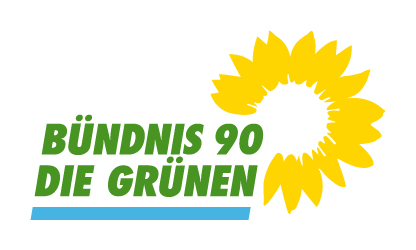 Gemeinderatsfraktion Albbruck (LK Waldshut)Bündnis 90/ Die Grünen2 Mandate (7,4 %); davon 1 FrauGemeinderat Albbruck – Albbruck-Laufenburg-Murg (gruene-wt.de)